T.C.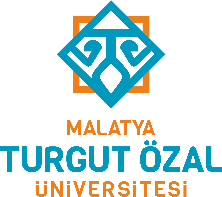 MALATYA TURGUT ÖZAL ÜNİVERSİTESİAKÇADAĞ MESLEK YÜKSEKOKULUSTAJ YAPAN ÖĞRENCİLERİN STAJ EĞİTİMLERİ HAKKINDA İŞYERİ RAPORU(Staj Veren İşyeri Tarafından Doldurulacaktır)Sayın İşyeri Yetkilisi,İşyerinizde staj ve endüstriye dayalı öğretim programı kapsamında süresini tamamlayan öğrencinin bilgi, beceri ve stajdan yararlanma derecesini ve ilişkileri ile davranışlarının niteliklerini belirleyebilmek için aşağıdaki çizelgeyi özenle doldurunuz. Saygılarımızla.İşyeri Yetkilisinin							Adı-Soyadı		:							İmza, Mühür		:Değerlendirme Kısmını;   Çok İyi (A),   İyi (B),   Orta (C),   Zayıf (D),  Olumsuz (E)   şeklinde kodlayınız.Bu form doldurulup imzalandıktan sonra öğrencinin işyerinde devam durumunu gösterir FORM ile birlikte kurumumuza gönderiniz.ÖğrencininÖğrencininKurumun / İşyerininKurumun / İşyerininAdı-SoyadıAdıStaj DalıAdresiStaj SüresiTel No / Faks NoBaşlama-Bitiş TarihleriE-PostaKoordinatör Öğretim Elemanı Adı - SoyadıEğitici Personelin Adı - SoyadıÖzelliklerDeğerlendirmeDeğerlendirmeDeğerlendirmeDeğerlendirmeDeğerlendirmeÖzelliklerÇok İyi (100-85)İyi(84-65)Orta(64-41)Geçer(40-30)Olumsuz(29-0)İşe İlgiİşin TanımlanmasıAlet Teçhizat Kullanma YeteneğiAlgılama GücüSorumluluk DuygusuÇalışma HızıMalzeme Kullanma BecerisiZamanı Verimli KullanmaProblem Çözebilme Yeteneğiİletişim KurmaKurallara UymaGenel DeğerlendirmeGrup Çalışmasına YatkınlığıKendisini Geliştirme İsteği